Городской округ город Дивногорск Красноярского края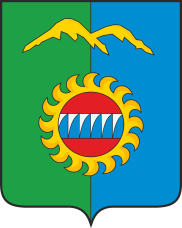 Дивногорский городской Совет депутатовРЕШЕНИЕ)))))))0___.____2023                              г. Дивногорск	                          №_______-НПАО внесении изменений в решение Дивногорского городского Совета депутатов от 28.10.2020 № 2-2-ГС «О структуре администрации города Дивногорска» (в редакции от 27.10.2021 № 15-85-ГС, от 30.03.2022 № 20-123-ГС, от 29.06.2022 № 24-152-ГС)На основании части 8 статьи 37 Федерального закона от 06.10.2003 № 131-ФЗ «Об общих принципах организации местного самоуправления в Российской Федерации», руководствуясь статьями 23, 26, 38, 42, 43, 50 Устава города Дивногорска, Дивногорский городской Совет депутатов РЕШИЛ:1. Внести изменения в решение Дивногорского городского Совета депутатов от 28.10.2020 № 2-2-ГС «О структуре администрации города Дивногорска» (в редакции от 27.10.2021 № 15-85-ГС, от 30.03.2022 № 20-123-ГС, от 29.06.2022 № 24-152-ГС), дополнив приложение «Структура администрации города Дивногорска» строками 4.7, 4.8:2. Настоящее решение вступает в силу после его официального опубликования и подлежит размещению на официальном сайте администрации города Дивногорска в информационно-телекоммуникационной сети Интернет.3. Контроль за исполнением настоящего решения возложить на постоянную комиссию по законности, правопорядку, защите прав граждан и информационной политике (Коршун Е.Г.).Глава города 								        С.И. ЕгоровПредседатель Дивногорскогогородского Совета депутатов 			        Ю.И. Мурашов4.7.Ведущий специалист по муниципальному жилищному контролю14.8.Ведущий специалист по муниципальному контролю1